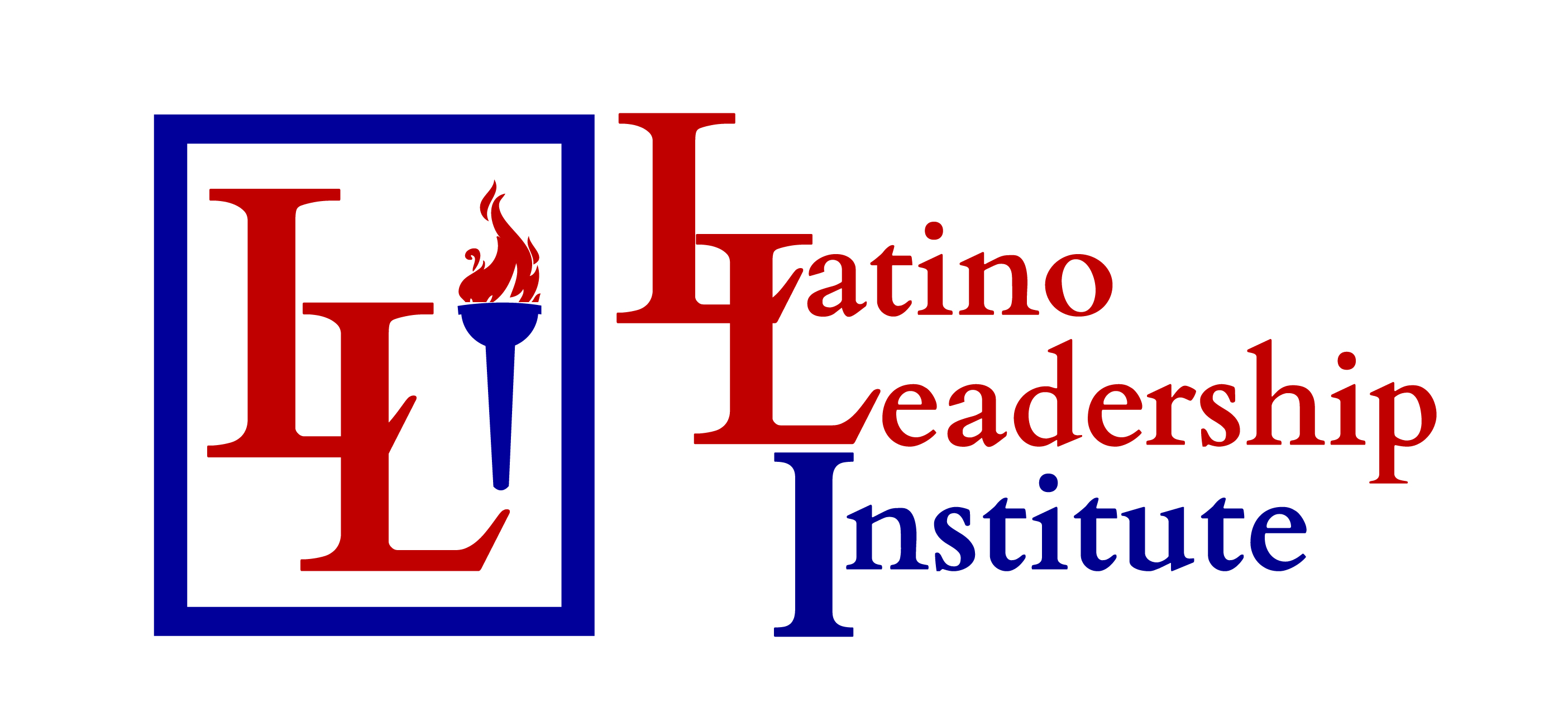 ELECTORAL ACTIVISM ACADEMYApplication for Fall 2016Statement of agreement:I wish to participate in the Fall 2016 Electoral Activism Academy of the Latino Leadership Institute, Inc. and affirm that all of the information contained within and attached to this Application is true.  I understand that the Academy is free of cost to participants, but that that if selected I must attend all of the classes (unless a valid excuse). Applicant’s signature:  ____________________ Date: ______A. APPLICANT INFORMATIONName: ________________________________________________ Cell Phone: _______________ Home phone: _______________Email Address (required): ______________________________Mailing Address: ______________________________________City: ____________________ State: ____ Zip Code: _________Tweet: _________________________________________________RECOMMENDATIONS are not required but can be very important to the application process.  It is not necessary to request a letter from the person/institution providing the recommendation, but please provide the contact information below, so that LLI may make contact.  Name:  __________________________________________________Institution: _______________________________________________Email: ____________________   Phone: _______________________B.  Please submit your RESUME.Latino Leadership Institute, Inc.Electoral Activism AcademyApplication Fall 2016Page 2 of 2SUBMISSION PROCESSAll applications must be received by email before 5:00 pm on Friday September 9, 2016 to latinoleadershipinsititute@gmail.com. Emailed submissions must include the complete application with resume.Space is limited, seats are on a “first come first served”, and we have had to turn applicants away in prior years…Early submission of applications is recommended.For questions, please contact 347-446-5786 or latinoleadershipinstitute@gmail.com.Please visit us online at:www.Latinoleadershipinstitute.netand join us on Facebook and Twitter!